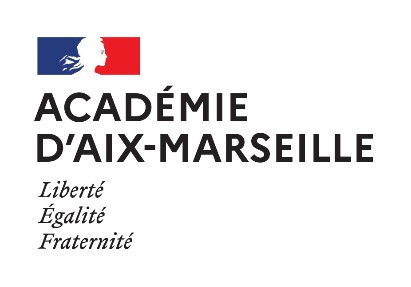 Division de l’encadrement et despersonnels administratifs et techniquesANNEXE 4RAPPORT D’ACTIVITÉ DACTYLOGRAPHIÉL’agent rédige lui-même son rapport d’activité (1 à 2 pages) concernant ses fonctions actuelles et son activité passée dans le corps. Outre la valeur professionnelle de l’agent, les acquis de l’expérience professionnelle, c’est-à-dire la densité, la richesse du parcours antérieur et les acquis que ce parcours a permis de capitaliser, sont également pris en compte. Rapport d’activité et motivations : Nom d’usage :Prénom :Signature de l’agent :Fait à, le :Signature du supérieur hiérarchique :Date :  